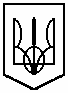 Комунальний   заклад   освіти«Спеціалізована   середня   загальноосвітня   школа  №142еколого-економічного   профілю»Дніпропетровської  міської   радиПротокол №2 засідання предметно-методичної комісії вчителів суспільно-гуманітарного профілю  11 листопада 2014 рокуПрисутні: 11 вчителівГолова: Біліченко С.П.Секретар: Касьяненко Н.В.Порядок деннийНовітні технології навчання для розвитку гармонійно досконалої особистості на уроках суспільно-гуманітарного циклу Звіт вчителя Касьяненко Н.В. про результати впровадження особистісно-орієнтованого проектуСлухали:Керівника ПМК Біліченко С.П., яка ознайомила присутніх з  новітніми технологіями навчання для розвитку гармонійно досконалої особистості. Розповіла про застосування новітніх технологій як одного із шляхів підвищення ефективності уроків Кононенко І.М.,  яка розповіла про використання сучасних інтерактивних засобів навчання, що є  важливим засобом пізнавальної діяльності учнів у процесі навчання.Вінник М.А., яка говорила про створення духу творчості, партнерства, взаємодопомоги та демократизму, оновлення діяльності на основі новітніх технологій, спрямованих на всебічний розвиток дитини.Касьяненко Н.В., яка звітувала про проміжні результати особистісно-зорієнтованого проекту.	Ухвалили:	Використовувати  на уроках новітні технології навчання  для розвитку гармонійно досконалої особистості.Вивчати нові шляхи ефективності сучасного уроку, активізації пізнавальної діяльності в сучасних умовах.Сприяти духу творчості, партнерства, взаємодопомоги та демократизму, оновлення діяльності на уроках гуманітарного циклу.Затвердити звіт Касьяненко Н.В.  про проміжні результати особистісно-зорієнтованого проекту.              Голова:                                                          С.П. Біліченко              Секретар:                                                       Н.В. Касьяненко 
